St Mary’s Church,CholseyWe believe that safeguarding is the responsibility of everyone and are committed to safeguarding and promoting the welfare of all those who are vulnerable (children, young people and adults). We expect all our staff, volunteers and those who use our premises to share this commitment and value the support of those who worship here in achieving this.If you would like to talk to someone about an issue to do with our work with children or vulnerable adults, please contact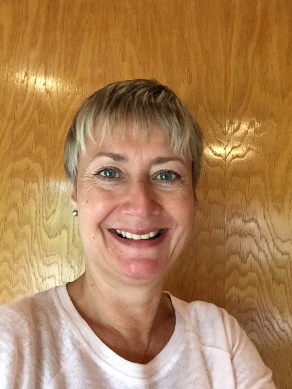 Alice Penny 		Safeguarding Officer01491 839743		apenny@waitrose.comThe following may be of help tooChildline			0800 1111Family Lives (Parent line plus)	0808 800 2222For information on Safeguarding polices see:The Diocese of OxfordGood Practice Guide for Church workersWith Children and Young PeopleThis brief guide is intended to assist leaders and helpers in the implementation of the Diocese of Oxford Safeguarding Handbook which should be read for the complete policy, procedures and requirements of good practice. The Safeguarding pages on the Diocesan website provide further information and guidance.See the link belowhttps://stmaryscholsey.org/content/pages/documents/1490435365.pdfParish Safeguarding Handbook (for further reading printed 2019)Published by the Church of England Click on the link belowhttps://www.churchofengland.org/sites/default/files/2019-03/Parish%20Safeguarding%20Handbook%20March%202019.pdfThe Parochial Church Council of St Mary’s Parish Church, Cholsey has a Policy for Safeguarding and Vulnerable Adults. Please fill in the safeguarding form when hiring/using Church premises for activities with children and vulnerable adults.Click on the link below for the Safeguarding formhttps://stmaryscholsey.org/content/pages/documents/1490460422.docx